Poniedziałek 29.03.2021Zajęcia świetlicoweopracowała mgr Elżbieta StachuraTemat zajęć: Tradycje Świąt Wielkanocnych.Obejrzyj film na temat tradycji Wielkanocnych. Zastanów się, które z tych tradycji są nadal w Twoim domu. https://www.youtube.com/watch?v=giRwxyKTXcgZnajdź na obrazku ukryte elementy. Obrysuj każdy kształt innym kolorem.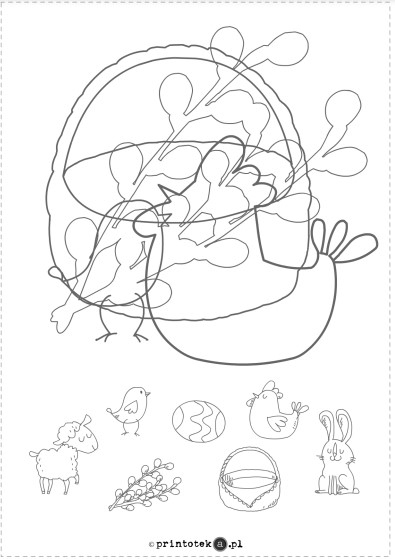 Zaprojektuj swój koszyczek wielkanocny: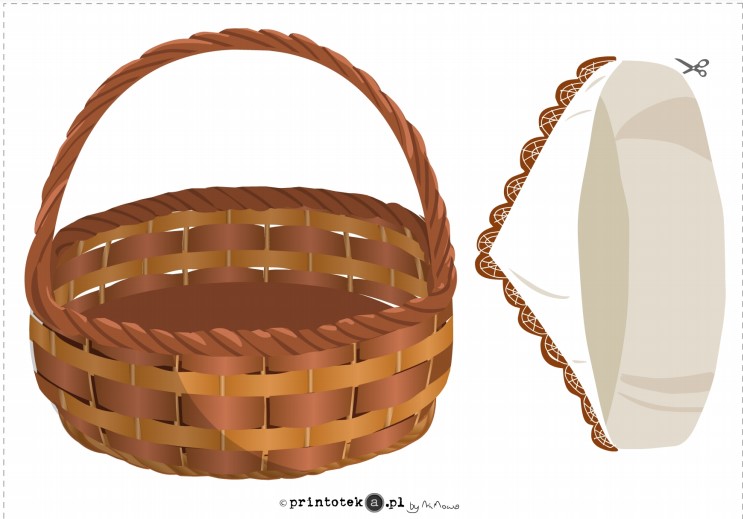 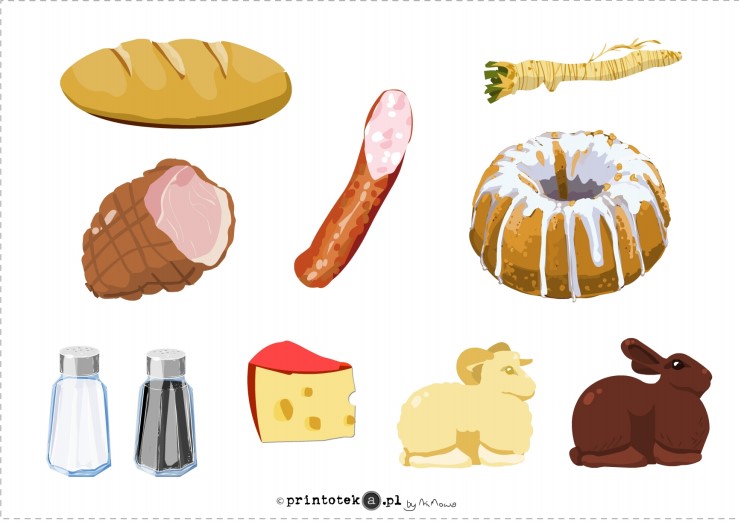 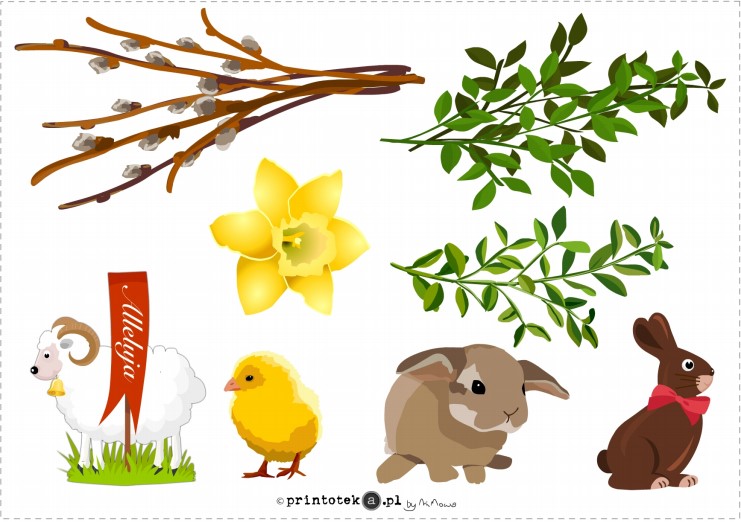 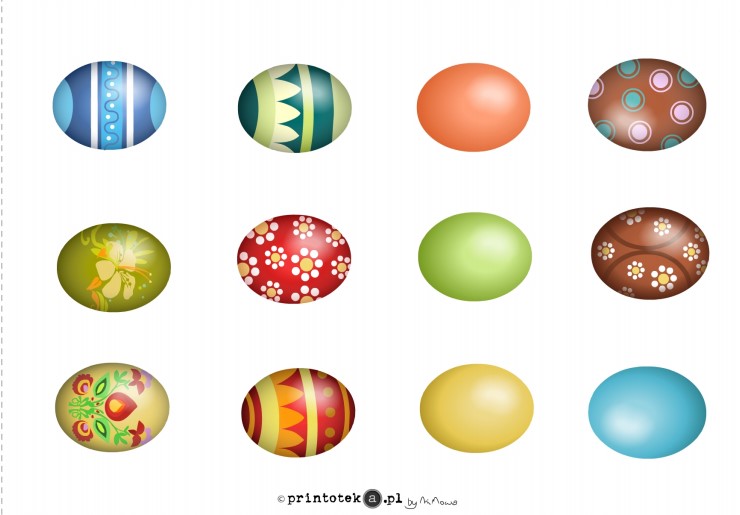 